UPTON BY CHESTER AND DISTRICT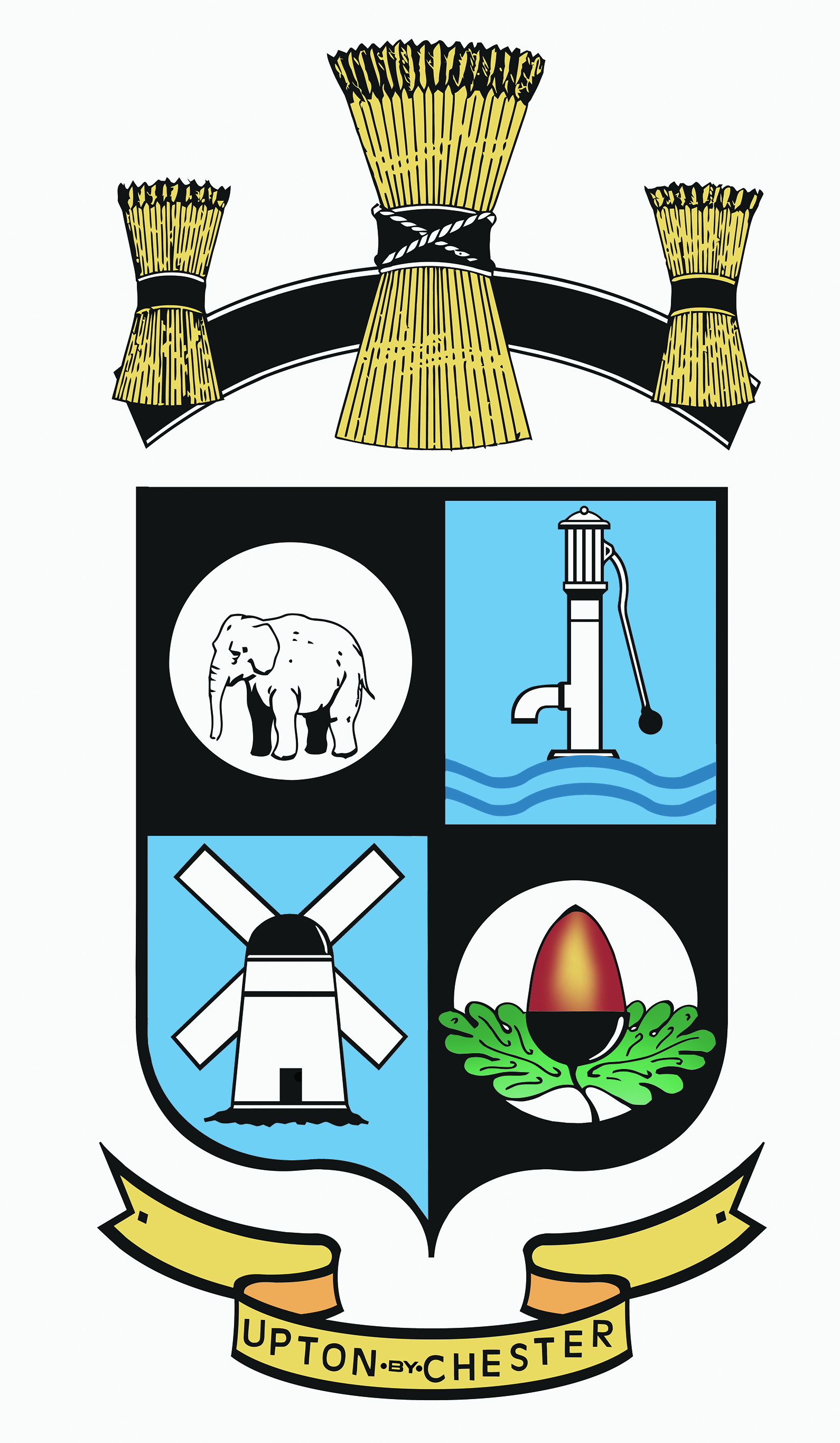 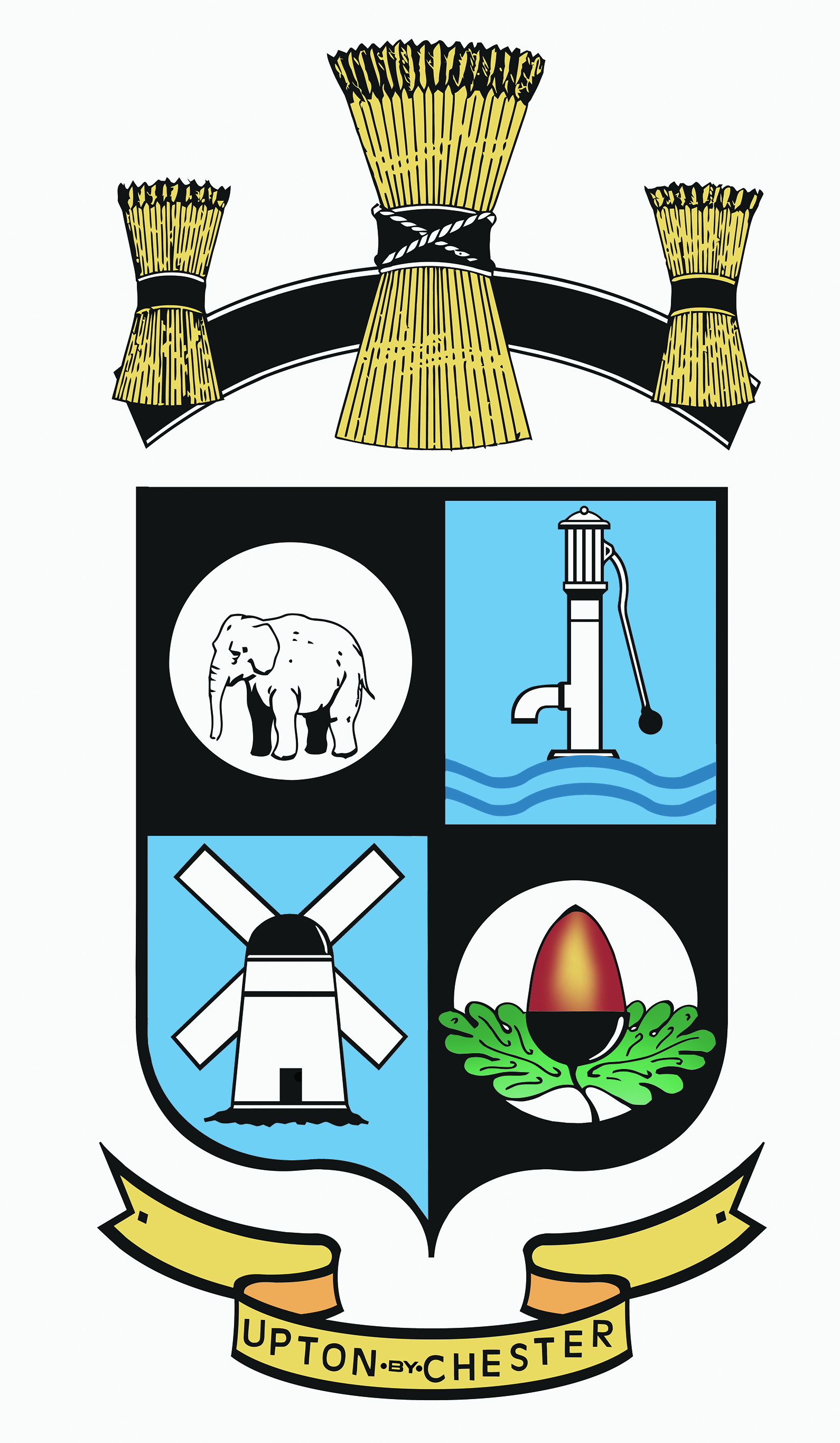  PARISH COUNCIL18 Gladstone RoadChesterCH1 4BY07584415343Email: clerk@uptonbychester.org.ukDear Member,You are summoned to the Meeting of Upton by Chester & District Parish Council to be held at 7.00pm on Monday 3 September 2018 at Upton Pavilion, Wealstone Lane, Upton, Chester.The business to be transacted at the meeting is detailed on the agenda below. Please note that Standing Orders will apply at this meeting.  Members of the press and public are entitled to attend and there will be an 'Open Forum' for 10 minutes at the beginning of the meeting to raise any issues with the Parish Council.27.08.18				Signed………S Pollard………..						Clerk to the Parish CouncilAGENDA – Pt 11. OPEN FORUM.Members of the public will be invited to comment on any items on the agenda before business commences.(New business should be brought to the attention of the clerk one week prior to the next meeting).2. COMMUNITY SAFETY.To welcome members of the local community police team to the meeting to deliver a report on community safety. 3. APOLOGIES FOR ABSENCE.To receive apologies for absence as reported to the Clerk and approve reasons as necessary.4. DECLARATIONS OF INTEREST.Members are invited to declare any interests they may have in items on this agenda as per the Code of Conduct.5. MINUTES.To confirm as a true record the Minutes of the meeting held on Monday 2nd July 2018. Enc6. CLERK’S REPORT.To receive a report from the clerk on the actions taken on the resolutions made at the last meeting and agree any further action. Enc7. COMMITTEE MINUTES.To receive the Minutes of the committees held since the last meeting and consider recommendations:Finance Committee 16th July. EncGeneral Purposes Committee 16th July. EncQE II Sub-Committee 30th July. Enc8. NEIGHBOURHOOD DEVELOPMENT PLAN.To receive a report on the progress of the neighbourhood plan.To receive the Minutes of the steering group meeting held on 30th July. Enc9. BOROUGH COUNCILLORS’ REPORT.To receive a report from Borough Councillors on matters which affect Upton. To be circulated.10. FINANCE AND ACCOUNTS REPORTS. To approve the payment of salaries and expenses, to approve the payment of invoices for goods and services rendered, to note any receipts and details of current balances. To follow11. PLANNING FOR TRAVELLER SITES.To consider a response to the CW&C Council consultation.12. UPTON/ARRADON TOWN TWINNING.To receive information and consider how the Parish Council can forge a formal relationship with Upton Community Links.13. PAVILION FUN DAY.To receive an update on the planning for the Pavilion Fun Day. Also to consider how profits will be used.14. UPTON SHOPPING CENTRES.To consider how the Parish Council may engage with landlords to improve the appearance of Upton shops.15. BOWLING GREEN.To receive information regarding the ongoing cost of and care of the bowling green. Report to follow16. BUS SHELTER, UPTON LANE.To consider a request to paint a poppy onto the Parish Council owned bus shelter in Upton Lane.17. ChALC AGM / MOTION.To confirm attendance at the Cheshire Association of Local Council’s. Also to consider whether to submit a motion on behalf of UPC.18. INVITATIONS, CORRESPONDENCE AND PUBLICATIONS.To receive, note and agree actions on invitations, correspondence and publications.Best Kept Village Competition Awards Evening.19. DATE OF THE NEXT MEETING.To confirm the date and time of the next meeting.……………………………………………………………………………………………….